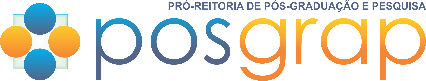 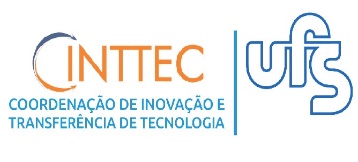 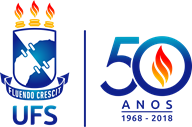 UNIVERSIDADE FEDERAL DE SERGIPEPRÓ-REITORIA DE PÓS-GRADUAÇÃO E PESQUISACOORDENAÇÃO DE INOVAÇÃO E TRANSFERÊNCIA DE TECNOLOGIATERMO DE SIGILO E CONFIDENCIALIDADE1 - Cada Partícipe se compromete em manter sigilo sobre as informações trocadas e geradas durante a execução da defesa de Mestrado/ doutorado de (Nome completo)________________, com a Tese de titulo de “___________________________” por um período de 20 (vinte) anos e ainda, não revelar nem transmitir direta ou indiretamente as informações trocadas a terceiros que não estejam envolvidos na referida Tese.2 - O descumprimento da obrigação de sigilo e confidencialidade importará:a) em qualquer hipótese, na responsabilidade por perdas e danos;b) adoção dos remédios jurídicos e sanções cabíveis por força do Decreto nº 1355/94 e demais legislação pertinente;2.1 - Para fins de sanção administrativa interna, o descumprimento da obrigação de sigilo tem caráter de irregularidade grave.3 - Só serão legítimos como motivos de exceção à obrigatoriedade de sigilo, a ocorrência de descumprimento nas seguintes hipóteses:a) a informação já era conhecida anteriormente às tratativas da defesa de doutorado referida;b) houve prévia e expressa anuência dos Partícipes, quanto à liberação da obrigação de sigilo e confidencialidade;c) a informação foi comprovadamente obtida por outra fonte, de forma legal e legítima, independentemente do presente instrumento jurídico;d) determinação judicial e/ou governamental para conhecimento das informações, desde que notificada imediatamente ao Centro de Inovação e Transferência de Tecnológica (CINTTEC) da Universidade Federal de Sergipe (UFS) e o Prof.(a) Dr.(a) ______________________,  previamente à liberação, e sendo requerido segredo de justiça no seu trato judicial e/ou administrativo.4 - Qualquer divulgação sobre qualquer aspecto ou informação sobre o presente instrumento está adstrita ao prévio conhecimento do Centro de Inovação e Transferência de Tecnológica (CINTTEC) da Universidade Federal de Sergipe (UFS) e do Prof.(a) Dr.(a) ___________________, ressalvada a mera informação sobre sua existência ou a divulgação para fins científicos.São Cristóvão, data/mês/ de 2019________________________________________________Aluno(a):CPF:Banca Examinadora:                                                                     Convidados:Nome:__________________________CPF: ___________________________Assinatura: ______________________Nome:__________________________CPF: ___________________________ Assinatura: ______________________Nome:__________________________CPF: ___________________________Assinatura: ______________________Nome:__________________________CPF: ___________________________Assinatura: ______________________Nome:__________________________CPF: ___________________________Assinatura: ______________________Nome:__________________________CPF: ___________________________Assinatura: ______________________Nome:__________________________CPF: ___________________________Assinatura: ______________________Nome:__________________________CPF: ___________________________Assinatura: ______________________    Nome:__________________________CPF: ___________________________Assinatura: ______________________Nome:__________________________CPF: ___________________________Assinatura: ______________________Nome:__________________________CPF: ___________________________Assinatura: ______________________Nome:__________________________CPF: ___________________________Assinatura: ______________________    Nome:__________________________CPF: ___________________________Assinatura: ______________________Nome:__________________________CPF: ___________________________Assinatura: ______________________